1. Event Overview□ Event name : KOREAN-BULGARIAN BUSINESS FORUM & B2B BUSINESS MEETINGS□ Date & Time : 28(Wed) Mar. 2018, 10:00-18:00□ Venue : Marinela Hotel, Sofia Hall 2 & 1 - Address : 100 James Bourchier Boulevard1 1407 Sofia / Tel. : (+359 2) 969 2213 □ Field : Business environment, Investment policy, Business cooperation ways in key industries2. Detailed Program* the program is not final and changes can occur■ Contact information: Ms. Marina Yordanova : +359 886 007 750 Mr. Hur Jong Won : +359 882 648 542, Mr. Jung Soon Hyuk : +359 889 216 118 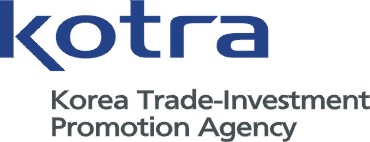 B100, Interpred – World Trade Center, 36 Dragan Tsankov Blvd, 1057 Sofia Tel. : (+359 2) 400 5553, 969 5030/31/32,  Fax : (+ 359 2) 969 50 33E-mail : sofia@kotra-sofia.org or marketing@kotra-sofia.orgTimeTopicRemarks09:30~10:00Registration10:00~10:05Opening10:05~10:10Opening speechMOTIE10:10~10:15Welcome SpeechKorean Ambassador10:15~10:20Congratulation MessageBCCI President10:20~10:45Bulgaria Investment EnvironmentInvest Bulgaria Agency10:45~11:00Introduction of Burgas ZoneBurgas Industrial Zone11:00~11:10Success story of Korean businessASM, RES11:10~11:25Business addressMr. Kalin Damianov11:25~11:30Q&A11:30~13:00Lunch